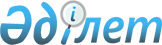 О внесении изменений в Решение Коллегии Евразийской экономической комиссии от 18 августа 2015 г. № 101Решение Коллегии Евразийской экономической комиссии от 08 июня 2017 года № 63      В соответствии с пунктом 98 Протокола о применении специальных защитных, антидемпинговых и компенсационных мер по отношению к третьим странам (приложение № 8 к Договору о Евразийском экономическом союзе от 29 мая 2014 года) Коллегия Евразийской экономической комиссии решила: 

      1. Внести в Решение Коллегии Евразийской экономической комиссии от 18 августа 2015 г. № 101 "О применении антидемпинговой меры в отношении стальных бесшовных труб, применяемых для бурения и эксплуатации нефтяных и газовых скважин, происходящих из Китайской Народной Республики и ввозимых на таможенную территорию Евразийского экономического союза" следующие изменения: 

      а) абзац четвертый пункта 3 и абзац четвертый пункта 4 признать утратившими силу; 

      б) позицию 5 приложения № 3 к указанному Решению исключить. 

      2. Настоящее Решение вступает в силу по истечении 30 календарных дней с даты его официального опубликования. 


					© 2012. РГП на ПХВ «Институт законодательства и правовой информации Республики Казахстан» Министерства юстиции Республики Казахстан
				
      Председатель Коллегии 
Евразийской экономической 
комиссии

Т. Саркисян 
